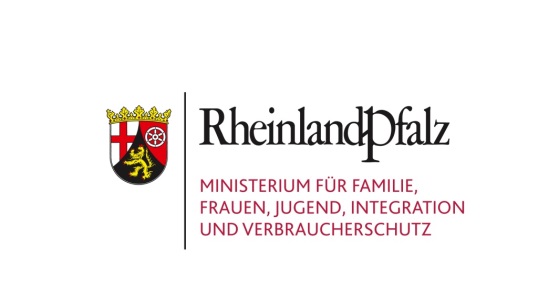 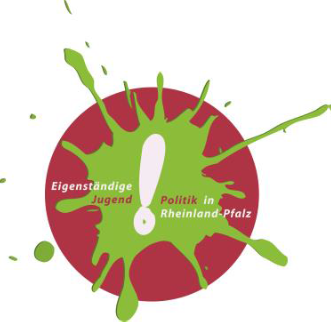 Maßnahmen und Projekte  - Aufsuchende Jugendsozialarbeit in Rheinland-PfalzJugendsozialarbeit – gesetzliche Grundlage: § 13 SGB VIII und Landesgesetz zur Förderung der Jugendarbeit und Jugendsozialarbeit Rheinland-Pfalz, § 3Antrag für das Haushaltsjahr  ____Datum:	_____________________________Unterschrift des AntragsstellersKosten- und Finanzierungsplan____________________________UnterschriftName des Projekts / ProjektbezeichnungName des Projekts / ProjektbezeichnungName des Projekts / ProjektbezeichnungAngaben zum Träger        Angaben zum Träger        Name:Anschrift:Telefon / Fax: E-Mail:Homepage:Angaben zur Ansprechperson, welche das Projekt durchführtAngaben zur Ansprechperson, welche das Projekt durchführtName:Anschrift:Telefon / Fax:E-Mail:Projekthomepage :Zahl der im Projekt insgesamt tätigen  Mitarbeiterinnen und  Mitarbeiter:Zahl der im Projekt insgesamt tätigen  Mitarbeiterinnen und  Mitarbeiter:Beschäftigungsumfang:Beschäftigungsumfang:Projektkennzeichen 

Förderbeginn durch das Land (wenn schon in der Landesförderung)Höhe der bisherigen Landesförderung (wenn schon in der Landesförderung) Weitere  Beteiligte / Finanzgeber am Projekt und Höhe der weiteren Zuschüssed.) Im Falle, dass es keine Maßnahme des Jugendamtes ist: Ist das Projekt dem zuständigen Jugendamt bekannt? Wurde es durch den zuständigen Jugendausschuss vorgelegt und beschlossen?      Wenn Nein, warum nicht?Fachliche Ausrichtung und pädagogische ProjektkonzeptionMaßnahmenbereich (bitte auswählen)  Jugendberufshilfe  Aufsuchende Jugendsozialarbeit  Schulverweigerungsprojekt  Integration und Teilhabe  Projekte, die sich an Mädchen/junge Frauen richten
  Sonstiges: ______________________________Projektschwerpunkte und SituationsbeschreibungMethode:Ziele und Erfolgsgrößen des Projekts / Erfolgsfaktoren (Was soll am Jahresende erreicht sein?):Zielgruppe/n (bitte mit Angabe der Altersgruppe und differenziert nach Geschlecht (homogene Gruppen, heterogene Gruppen):Wie und wodurch erreichen Sie die jungen Menschen? Wie viele werden in der Regel erreicht?Aussagen zum geplanten Projektablauf (zeitlich)In welchen Sozialräumen wird das Projekt angeboten (örtlich)?Angaben zur Öffentlichkeits- und Pressearbeit: (Hinweis: Bei der Öffentlichkeits- und Pressearbeit ist stets auf die Förderung durch das Ministerium für Familie, Frauen, Integration, Kinder und Jugend und Verbraucherschutz Rheinland-Pfalz hinzuweisen, die LOGOS des Ministeriums und der eigenständigen Jugendpolitik sind zwingend zu verwenden)Besonderheiten und Anmerkungen zur fachlichen Ausrichtung:6.    Mögliche Hindernisse im Umsetzungsprozess  (insofern das bei der  Antragsstellung schon angegeben werden kann)7.    Allgemeine Anregungen und Bemerkungen  Betrag in EuroBetrag in EuroPersonalkosten:Beantragter Landeszuschuss:Sachkosten:Drittmittel:Sonstige Kosten:Eigenanteil